SNOW HILL MAYOR AND COUNCIL 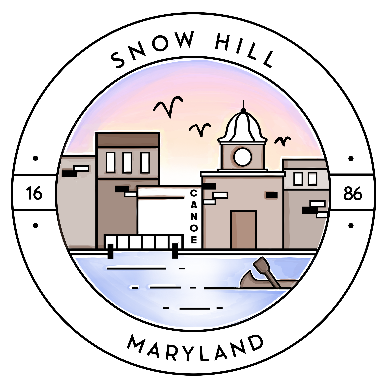 WORK SESSION Tuesday, September 6, 2022Old Fire Hall, 212 W. Green Street, Snow HillMinutes -  Masks are optional.4:30pm – Work Session								A Work Session of the Mayor and Town Council of Snow Hill, Maryland was held at The Old Fire Hall on Green Street on Tuesday, September 6, 2022, with Mayor Pruitt presiding.  PUBLIC OFFICIALS PRESENTMayor Michael PruittCouncilperson Jenny HallCouncilperson Janet Simpson Councilperson Regina BlakeSTAFF IN ATTENDANCERick Pollitt, Jr., Town ManagerMargot Resto, Deputy Town ManagerLorissa McAllister, Economic Development DirectorJohn Rankin, Grants Administrator******************************************************************************Mayor’s Opening Comments – beginning steps of both projects; Council Blake will arrive late and asked others to start withoutDiscussion Items Bank Street Streetscape PlanDiana Noltegave brief background of Main StreetMain Street Design Team given action item from previous administration, this plan fills that action itemNeed to do whole of Bank Street; unobstructed viewRemove obstructions, traffic flow, welcoming and invitingMore needs for usage, Tuesday afternoon vs large weekend eventsADA compliance needed (sidewalks replacement)Shared/curbless/flexible space/people friendly spaceBank Street now open, don’t need cone part of this plan anymoreSurfaces – Strong bias to do permeable, but talked to engineers and grade is too steep, so maybe do a permeable area at bottomWant cars to slow down, or even stopImprove aestheticsTan color on sides, stenciled asphalt to look like herringbone brickRecommendations:CurblessEnvironmentally friendly stormwater handling methodsNeed planting spaces on edges for aesthetics and environmentUse removable bollards for temporary closureTraffic calming methods Add seatng is to moveAdd trees, etc… to soften spaceLampposts to match Green and WashingtonOutdoor art, restore billboard on legionTown responsibilitiesResurfacing, etc…Raised intersectionBudgetWas that there was 75K, but now5K spent on pergola and plantersDBF 30KOverbudget by 13KMerge in with Bikeways Planning?Reduce costs somewhere?MayorMoney/budget?Get staff and council to chime inString lights, bollards, raised streetRickHave some funds, if all decided on planIdentify costs, probably can do thisSpoke with Lou, John, Lori13K not insurmountableTalk about what to do to make it happenLoriRendering from DBFCurbless, raised Green and Willow – with funding available we have available now, then get funding for raised intersectionJohnAlways money in grants for thisHarrison SandersGo over designMayorConcerned about loss of parking?  Diana – other spaces to add loss of 3Safety of width for large vehicles?  Harrison – yesCouncilJenny Hall – Bank Street stay open? Married to idea?Diana – point of the bollards that go in and come out; merchants don’t understand why closed on weekday?  Understand on event nights; have an alternative of more comfortable, attractive, invite people to stayJenny – Wrigley logo – same guy do ours?  Diana – not what he does, he does ghost sign; met w all merchants and legion – yes restore billboard, American Flag and their name, historic plaque; Olga will be trained to maintain itRegina – like the curbless sidewalk, more attractiveJanet – library parking?  Do both blocks at once if we’re going to have services doneWorcester County owns both sides of streetLori – consultants did comment on unused space; spoke with Director or Library, passed it on to PWKS, spoke w County Exec, once we have plan to give it to them, County aware and open to what we’re trying to doJanet – like curbless design, lighting, bollards -gives options (bollards about 5K added to plan)Jenny – Tracey Gordy – anybody talk to her, sunk a lot of money into Vienna; she could benefit us financiallyHarrison – DBF are at 30K, put out to bid because 30K seems highMayorStaff find moneyCurbless, bollards, lighting, keep boulder movingBikewaysMayor invited those who wants to speak on BikewaysLarge project, but phases are possibleLoriFinished feasib study in June, now lookingApplied for TriCounty Council grant, we were awarded 100K, final round has to have final approval, final word in Oct50K from Worcester County – used as leverage for TCC GrantToole suggested 14, 7, 4-6 as prioritiesSchool, HUntingfields, but TCC was for Econ Dev, pivoted to segments for commercial districts, kept eye to equity of town, in all districtsE Green St (increasing signage)WayfindingCreated spreadsheet color coded for impact areasWorking w grant admin, keeping an eye on deadlinesNext priority is determining costs, need concrete numbers from engineeringJenny – Dighton on first?  Not on TCC grant.Lori – Dighton to Coulbourne – DNR grants direct connection to State and local park, 900KMayor – Love parts of plan, especially when it comes to safetyIf we build it, will they come?  Lot of time to apply for grants, someone may feel we need grants to fix other things in townBicyclists come to town?  Bring tourism? Need data.Lori will send economic impact infoRick – to reinforce – wanted a study to implement, stressed that with Toole Design; they developed into phases to do just thatAdjournment: Motion to adjourn made by Councilperson Blake, seconded by Councilperson Hall, all in favor. The time was 5:36pm.Respectfully submitted,Margot RestoDeputy Town ManagerNAMEAYENOABSTAINRECUSEDABSENTJenny HallXRegina BlakeXJanet SimpsonXTALLY3